ҠАРАР                                                                                ПОСТАНОВЛЕНИЕ15 июнь 2015 й 			         № 75                        15 июня 2015 г.           Об изменении адреса земельного участкаВ соответствии с постановлением правительства РФ от 19.11.2014 г. № 1221 «Об утверждении правил присвоения, изменения и аннулирования адресов» на основании входящего заявления гражданина Шарифуллина  Фанзиля Галиуллиновича, в целях обеспечения учета и оформления земельных участков,  ПОСТАНОВЛЯЮ:1. Изменить адрес земельного участка, общей площадью 3935 кв.м, с кадастровым номером 02:53:090502:10 имеющего адресные ориентиры Республика Башкортостан, Шаранский район, СП Дюртюлинский сельсовет, д. Сарсаз, ул. Речная, д.25 на «Республика Башкортостан, Шаранский район, СП Дюртюлинский сельсовет, д. Сарсаз, ул. Колхозная, дом 25»2. Контроль за исполнением  настоящего постановления возложить на управляющего делами администрации сельского поселения Дюртюлинский сельсовет  муниципального района Шаранский район Республики Башкортостан.Глава сельского поселения                                                  Л.Н.ГибатоваБашкортостан РеспубликаһыШаран районымуниципаль районыныңДүртөйлө ауыл СоветыАУЫЛ БИЛӘМӘҺЕ ХАКИМИӘТЕ452642,Дүртөйлө ауылы, Мэктэп урамы, 29-йорт,                   тел.(34769) 2-39-19email: durtss@yandex.ru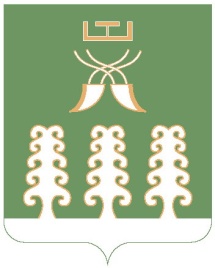                      Республика Башкортостан       Администрация сельского   поселения                      Дюртюлинский сельсовет                      муниципального района                        Шаранский район            452642,с. Дюртюли, ул.Школьная, д.29, тел.(34769) 2-39-19email: durtss@yandex.ru